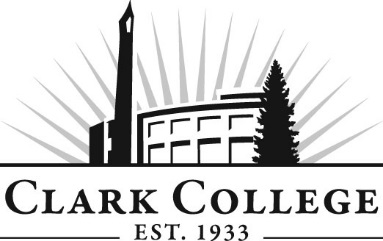 DENTAL HYGIENE ADVISORY COMMITTEEMINUTESMonday, October 5, 20156:00 pm--8:00 pmHealth Sciences Center, Room 139Members Present: Kramer Ragan, Committee Chair, RDH; Trisha Simcox, Vice Chair, Dr. Pete Lubisich; Ann Gilbert, University of Washington; Jana Sarkkinen, RDH, Rose Family Dental; Dr. Steven Hokett, Salmon Creek Periodontics; Dr. Michael Rue, Minnehaha Family Dentistry; Kaili Rutkowski, Dr. Laws; Dr. Russell G. Church Members Absent: Melody Scheer, RDH, New Day Com. Dental Clinic; Dr. Peter Lubisich, Vancouver Pediatric Dentistry; Kelly Venetucci, RDH, Willamette DentalClark College: Kristi Taylor, Interim Program Director; Dental Hygiene Instructors Becky Herman, Michael Ludwig; Amy Johnson and Glenna Afflerbaugh; Instructional Tech Marci Wedemeyer; Brenda Walstead, Interim Dean, Business & Health Sciences; Shelley Ostermiller, Associate Director, Advising Services; Andreana DiGiorgio, Secretary Sr., Advisory CommitteesCommittee Chair Kramer Ragan called the meeting to order at 6:02 p.m. Kramer announced that Brenda Walstead has been appointed Interim Dean of Business and Health Sciences. Kristi Taylor will serve as Interim Director of Dental Hygiene.The committee approved the January 26, 2015 meeting minutes.Office of Instruction – Cathy Sherick provided the following information:The Fall Training for Chairs & Co Chairs took place Tuesday September 15. Tim Cook and President Knight shared a few words of encouragement and gratitude for the work of all advisory members. The PowerPoint used in the training will be posted on the Advisory Web page, go to http://www.clark.edu/advisoryEthics Training. This is required by The SBCTC and the State of WA for all public employees, elected and appointed officials. Office of Instruction will get to members who are not in attendance to take the training and provide documentation. Perkins & Worker Retraining Grants Perkins will be reviewed to ensure Clark is utilizing the funds in the most effective ways. 2015-16 Worker Retraining $1,018,073 and 2015-16 Perkins $607,288Grant funds are allocated on Full Time Equivalents (FTE’s) Leadership and Block grants BEAM $16,000 Grant: Lucia Worthington, Business, Entrepreneur, Accounting and Management (BEAM) club for the business departmentInnovation Grant $3000: Marcia Roi of the Addiction Counselor Education, utilized funding to combine recruitment of veterans with the annual Hands across the Bridge eventThe Academic Plan is under development and will be presented to the Board of Trustees in winter term, once adopted it will be available on the web site.Bachelor in Applied Management (BAS). The second four year degree program at Clark, (the first was in Dental Hygiene), is in second phase of approvals. Slated to open for students fall of 2016. Advisory Committee Composition is a great place for us to engage folks from the community. While our current student body is 58% from non-dominate populations, our advisory committees are generally not as diverse. Diversity will help Clark ensure training needs of all students are met.April 20th, 2016 – SAVE THE DATE – the Advisory Member Breakfast will be held to acknowledge the service so many volunteers provide to Clark students. We hope that by providing the date well in advance members can plan to be there to enjoy a great breakfast, student presentations and some networking time.Director/Division Chair Report 15.23Dental Hygiene Bachelor’s in Applied Science. Started this past summer and students have begun taking their upper level courses. The first graduating class will be in June 2016. (  ?  ) Incoming student who started this fall are starting their new courses. NW Educators’ Meeting update. Happened in May; many schools from both Washington and Oregon participated. Theme was inter-professional education and Kristi is looking at various programs around the college to participate.Children’s Dental Health Day. Held in February and saw 97 children. Performed cleanings, sealants, and x-rays; no restorative this year because of lack of funding and the downward trend of children in the past few years. Wondering if we should be focusing on another population such as veterans, untreated diabetes patients maybe. This could be combined with the inter-professional event with doctors and dentists volunteering. The Foundation has asked if funds are needed. The CEO of Lifeline Connections approached Brenda and Kristi about partnering with them. Lifeline is an inpatient drug rehabilitation service. A survey was taken and the results showed that 80% of residents that turned back to drugs was because of oral pain. Lifeline is very interested in partnering with Clark’s Dental Hygiene students. Maybe bring in nursing students as well. Discussion about this took place. Children’s Health Day is now up in the air. Resources needed depends on what the intent is. Bottom line is the number of children has significantly reduced.2013-14 Work PlanKramer and Kristi reviewed and updated the work plan before the meeting. Some of the highlights from that were:Keyboards were recalled and so had to purchase new ones. It came to about $9K. There was money left over from the remodel budget, the steering committee gave ok to use the money and they are now on order. Should be in by September 30, 2015.A-dec donated nine integrated Cavitron units including upgraded touch panels. Students are being rotated on the units and are provide feedback. The donation was worth about $33K. Recently purchase five Isodry units. For a complete look at the work plan for 2015-16, please visit the advisory web page at: http://www.clark.edu/advisory/dh/index.php. Old BusinessMember updates. Drs. Swan, Mielke & Fitch have all resigned from the committee. The committee now has 11 members with a 5-6 employer/employee ratio and quorum is 6 members.New BusinessBrenda spoke about the budget and gave many details about why the college has to cut approximately $3M from its budget. Because the Instruction Unit equals 2/3 of the entire college budget, it’s been charged with cutting $2M from the budget deficit. This will include cutting both classes (sections) and programs. The program elimination process was very difficult. The college looked at cost, retention, graduation/completions, community need, etc. Brenda said her area was hit hard with Nursing slated to reduce its cohorts from 48 students to 32 each quarter. This will save the college nearly $500K per year. Pharmacy Tech will also be reduced from two cohorts to one. The Fitness Trainer Education program will be eliminated; total PE courses will be reduced. These are examples of reductions that are happening across the college. Next Meeting DateThe committee agreed to meet again Monday, March 7, 2016 at 6:00 p.m.Kramer adjourned the meeting at 6:59 p.m.Prepared and submitted by Andreana DiGiorgio